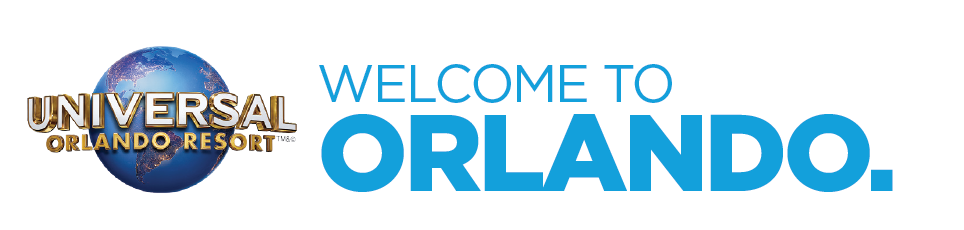 Please provide the below information in order to reserve your space on the SuperStar Shuttle for CoNexion 2019Please complete ALL fields belowPlease return this completed form by August 10, 2019; if not returned by this date, we cannot guarantee your transportation.Please note the transfers available are for registered CoNexion travel advisor attendees and registered CoNexion guests only. One form per person is required to be completed and emailed to: shuttle@universalorlando.comPlease Note: Once ALL information has been submitted, you will receive confirmation of your shuttle transfers no later than August 23, 2019*If applicable First NameLast NameEmailRoundtrip or One-Way? Arrival Flight Airline *Arrival Flight Number *Arrival Date *Arrival Time (Specify AM or PM) *HotelDeparture Flight Airline*Departure Flight Number *Departure Date *Departure Time (Specify AM or PM) *Cell Phone NumberText Opt-In – Y/N (to receive arrival and departure information only)